Health Scavenger Hunt – World Book Kids Learn more about staying healthy on the World Book Web.  
Find It! 1. What is health?________________________________________________________________ 2. How can people keep physically healthy? ________________________________________________________________________________________________________________________________ 3. What is a healthy diet? ________________________________________________________________________________________________________________________________4. Why is sleep important?________________________________________________________________________________________________________________________________5. What is emotional health? ________________________________________________________________ Did you know?Health is not just about being physically healthy. Taking care of our feelings and emotions, is an important part of being healthy. The human body has ways of protecting health, called the immune system.Immunisations or vaccinations help protect the body from some diseases.Learn More! Learn more about the immune system here: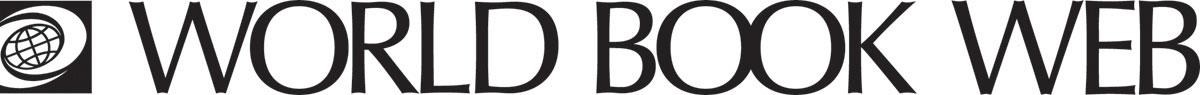 http://www.worldbookonline.com/kids/home#article/ar831018 Learn how vaccines prevent disease by watching this short video:http://www.worldbookonline.com/contents/common-content/wbe-content/vd/tb/vd000916.mp4 Learn more about the benefits of being physically fit here:http://www.worldbookonline.com/kids/home#article/ar831763 Answer Key Health is the state of a person’s body, mind, and feelings.Have a balanced diet, exercise, sleep, avoid germs, and go to the doctor and dentist for check-ups. Eating a variety of foods and not eating too much or too little. Sleep helps us get our energy back after a busy day. Being happy with themselves. 